Усатый полосатый9 декабря в старшей группе прошло занятие по художественно – эстетическому развитию «Усатый - полосатый».С целью формирования умения  передавать в рисунке образ котенка; видеть разнообразие изображений, выразительность образа. Закреплять умение изображать животных, используя навыки рисования кистью и красками. Развивать образное восприятие и воображение.В начале занятия дети разгадали загадку:Лапки – мягкие подушки,К верху поднятые ушки.Ну, подумайте немножко.Догадались? Это… (кошка).Затем посмотрели презентацию о кошках их образе жизни, о том, что люди устраивают выставки кошек различных пород. Послушали отрывок из стихотворения С.Я. Маршака «Усатый – полосатый». И решили организовать собственную выставку с рисунками кошек.Рассмотрели внимательно котёнка (расцветку, глаза, нос, уши, усы). Выяснили, на какую геометрическую фигуру похоже туловище, голова, лапы, хвост.Выполнили физ. минутку: Все котятки мыли лапки:Вот так, вот так!Мыли ушки, мыли брюшки:Вот так, вот так!А потом они устали,Сладко, сладко засыпали:Вот так, вот так!И приступили к рисованию.Посмотрите, какие красивые получились у нас котята.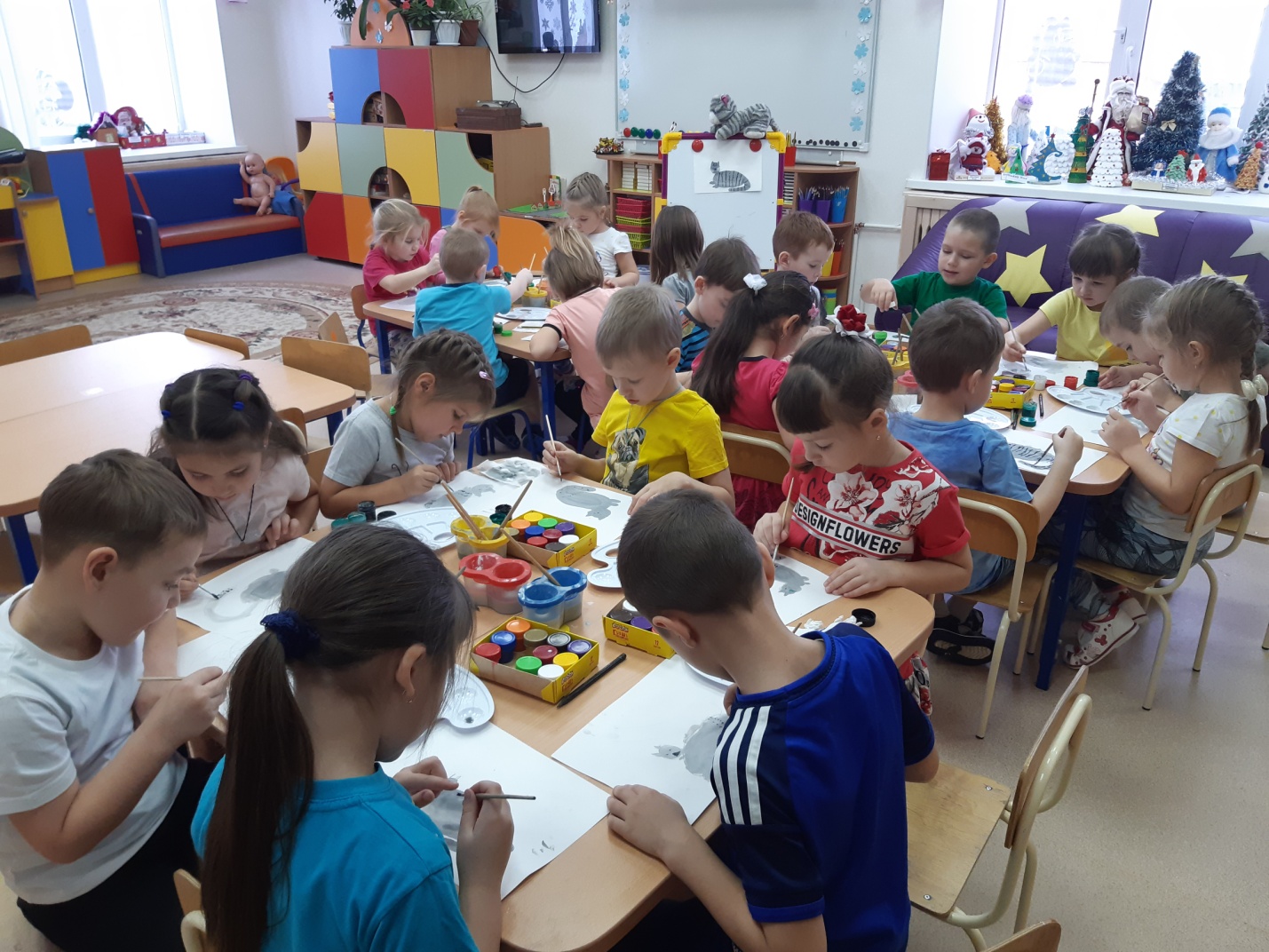 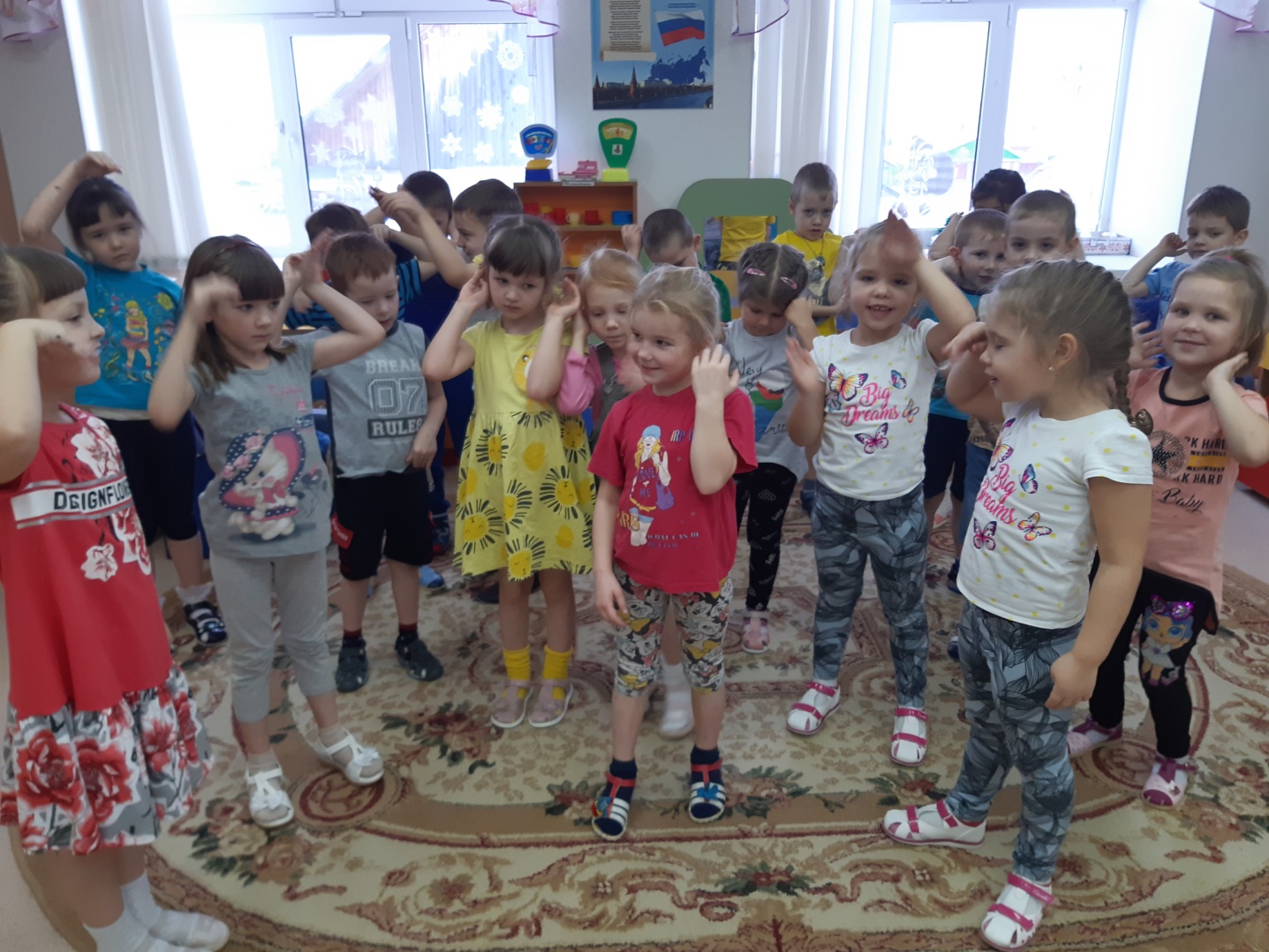 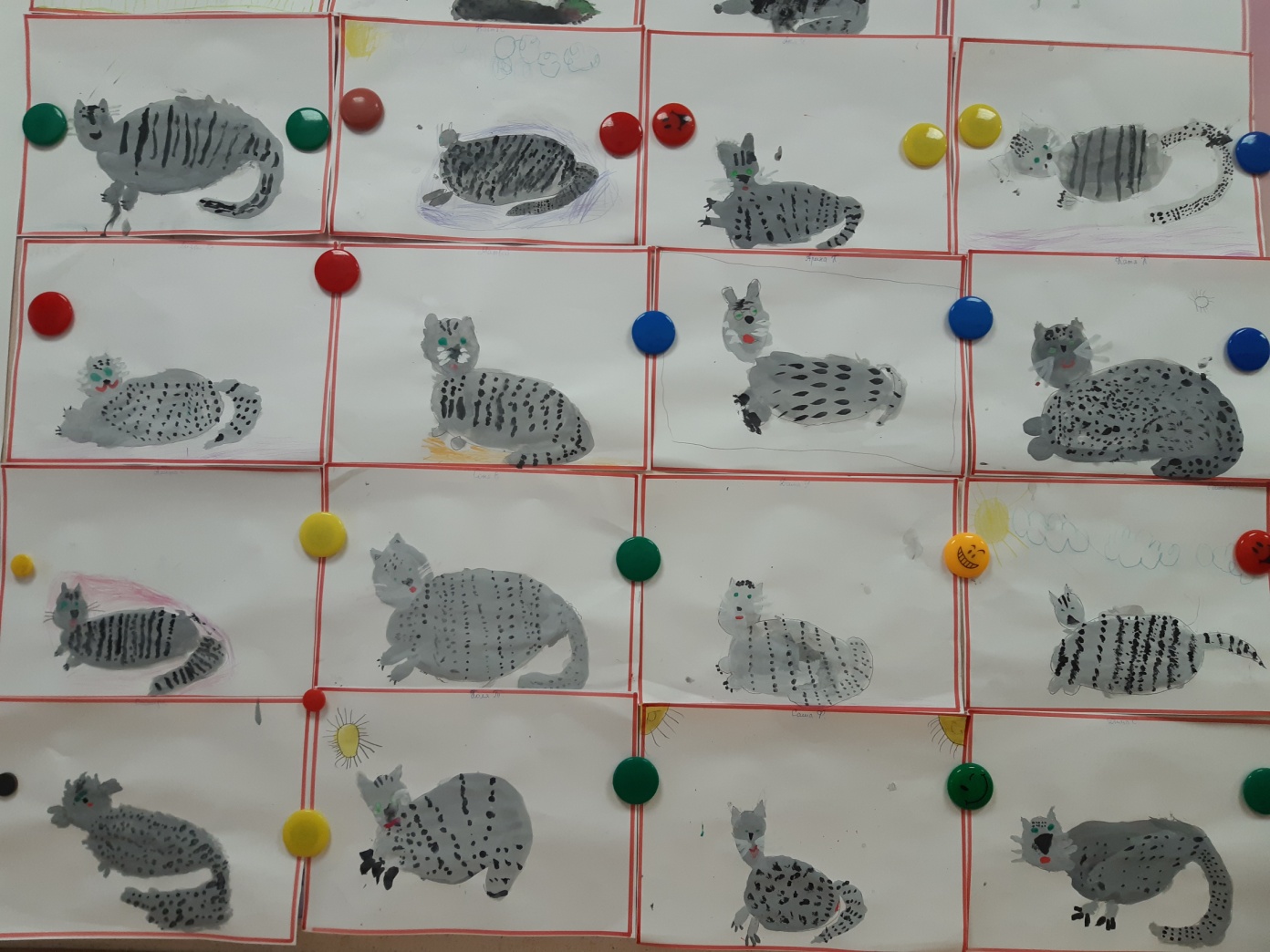 Материал подготовила воспитатель МА ДОУ АР детский сад «Сибирячок» Гущина М.Ю.